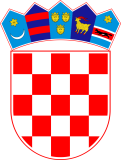   REPUBLIKA HRVATSKABjelovarsko-bilogorska županija              Općina Berek           Općinsko vijećeKlasa:  021-05/18-01/01                                                           Urbroj: 2123/02-01/18-9						Berek, 12. studenoga 2018.	Z A P I S N I K	o radu 12. sjednice Općinskog vijeća Općine Berek održane 12. studenoga 2018. g. (ponedjeljak) u Bereku, u vijećnici Općinskog vijeća, a započela je sa radom u 19,00 sati. 	Nazočni vijećnici: Zvonko Barilarić, Senka Jambrišak, Anka Markač, Mirjana Mikulić, Milan Puž, Marija Riđanović, Davor Novak,  Tomislav Šunjić i Đuro Vadljević. 	Nenazočni vijećnici: Josip Marković i Andrea Bilandžija. 	Na sjednici su nazočni: Mato Tonković općinski načelnik,  Mirela Mavrin pročelnica Jedinstvenog upravnog odjela Općine Berek i zapisničar, rukovoditelj financijskog odjela u Komunalcu u Garešnici, gospodin Marjanović Mario i predstavnici medija.  	Predsjednik Općinskog vijeća otvara sjednicu, pozdravlja prisutne, konstatira da je na sjednici nazočno 9 vijećnika, utvrđuje kvorum, te zahvaljuje na odazivu na sjednicu.	Predsjednik Općinskog vijeća čita predloženi dnevni red.D N E V N I    R E D:Usvajanje zapisnika s 11. sjednice općinskog vijeća,Suglasnost na Cjenik usluga skupljanja, odvoza i odlaganja komunalnog otpada i i biorazgradivog komunalnog otpada za područje pružanja usluge Općinu BerekII. Izmjene i dopune Proračuna Općine Berek za 2018. godinu Odluku o davanju suglasnosti za provedbu ulaganja na području Općine Berek  za ulaganje „ Građenje distributivnog vodoopskrbnog cjevovoda na području Općine Berek – Vodovod u naselju Šimljanica“Odluka o povjeravanju poslova javne vodoopskrbe javnom isporučitelju vodnih usluga na području Općine Berek u naselju ŠimljanicaOdluka o prijenosu investitorskih prava između Općine Berek i Komunalija vodovod d.o.o.Razno.	Predsjednik vijeća Tomislav Šunjić daje dnevni red na usvajanje.	Bez rasprave jednoglasno sa 9 ( devet ) glasova „ZA“ (Zvonko Barilarić, Senka Jambrišak, Anka Markač, Mirjana Mikulić, Milan Puž, Marija Riđanović, Davor Novak, Tomislav Šunjić i Đuro Vadljević) usvojen je dnevni red.  	Prelazi se na sam rad sjednice po točkama dnevnog reda. 	AD.1. „Usvajanje zapisnika sa prethodne 11. sjednice Općinskog vijeća održane                     17. listopada 2018. g.“	Predsjednik otvara raspravu o usvajanju zapisnika. 	Bez rasprave jednoglasno sa 9 ( devet ) glasova „ZA“ (Zvonko Barilarić, Senka Jambrišak, Anka Markač, Mirjana Mikulić, Milan Puž, Marija Riđanović, Davor Novak, Tomislav Šunjić i Đuro Vadljević) usvojen je zapisnik s 11. sjednice održane 17. listopada 2018. godine. 	AD.2.  „Suglasnost na Cjenik usluga skupljanja, odvoza i odlaganja komunalnog otpada i biorazgradivog komunalnog otpada za područje pružanja usluge Općine Berek“           Rukovoditelj financijskog odjela u Komunalcu u Garešnici, gospodin Marjanović Mario, upoznaje te detaljno objašnjava i pojašnjava vijećnicima cijene usluge skupljanja, odvoza i odlaganja komunalnog otpada.            U raspravu se uključuje vijećnica Anka Markač sa pitanjem vezano za osobe koje koriste odvoz smeća, ali ga ne plaćaju, te za ljude koji nemaju kante, na što joj gospodin Marjanović odgovara kako to ovisi od situacije do situacije, jer postoje osobe po socijalnom programu za koje općina plaća. Osobama koje nemaju kante će se poštom slati izjave za prijavu kante ili će na teren izlaziti komunalni redar koji će ustanoviti živi li određena osoba u tom kućanstvu. Gospodin Marjanović navodi kako je cijena  48,37 kn, okvirna cijena, te kako to najvjerojatnije neće biti nije koju će građani dobivati na računima.   U raspravu se uključuje vijećnik Đuro Vadljević koji navodi kako je to drastično poskupljenje na što načelnik odgovara kako će biti još rasprava o cijeni kada se utvrde točni podaci.	Nakon kraće rasprave Općinsko vijeće sa 8 ( osam ) glasova „ZA“ (Zvonko Barilarić, Senka Jambrišak, Anka Markač, Mirjana Mikulić, Milan Puž, Marija Riđanović, Davor Novak, Tomislav Šunjić) i 1 glasom „PROTIV“ ( Đuro Vadljević )  daje „Suglasnost na Cjenik usluga skupljanja, odvoza i odlaganja komunalnog otpada i biorazgradivog komunalnog otpada za područje pružanja usluge Općine Berek“    ( suglasnost na Cjenik nalazi se u privitku zapisnika i čini njegov sastavni dio )	AD.3.  „II. Izmjene i dopune Proračuna Općine Berek za 2018. godinu“	Predsjednik Općinskog  vijeća navodi kako je prijedlog rebalansa predložio načelnik, te da su svi vijećnici u materijalima dobili obrazloženje u kojim je stavkama došlo do određenih izmjena. 	Bez rasprave jednoglasno sa 9 ( devet ) glasova „ZA“  (Zvonko Barilarić, Senka Jambrišak, Anka Markač, Mirjana Mikulić, Milan Puž, Marija Riđanović, Davor Novak, Tomislav Šunjić i Đuro Vadljević) usvojene su      „II. Izmjene i dopune Proračuna Općine Berek za 2018. godinu“ (II. izmjene i dopune Proračuna  nalaze se u privitku zapisnika i čini njegov sastavni dio)	AD.4. „Odluka o davanju suglasnosti za provedbu ulaganja na području Općine Berek  za ulaganje „ Građenje distributivnog vodoopskrbnog cjevovoda na području Općine Berek – Vodovod u naselju Šimljanica“	Načelnik Mato Tonković navodi kako je riječ o vodovodu u naselju Šimljanica gdje  su nekada Bjelovarsko-bilogorske vode i općina isprojektirali i dobili sve građevinske dozvole. Komunalije vodovod Čazma će se prijaviti na natječaj za mjeru 7.2.1., a Općina Berek će prenijeti investicijska prava na Komunalije radi dobivanja građevinske dozvole koja je sastavni dio dokumentacije za prijavu na natječaj. Bez rasprave jednoglasno sa 9 ( devet ) glasova „ZA“  (Zvonko Barilarić, Senka Jambrišak, Anka Markač, Mirjana Mikulić, Milan Puž, Marija Riđanović, Davor Novak, Tomislav Šunjić i Đuro Vadljević) usvaja se „Odluka o davanju suglasnosti za provedbu ulaganja na području Općine Berek  za ulaganje „ Građenje distributivnog vodoopskrbnog cjevovoda na području Općine Berek – Vodovod u naselju Šimljanica“  (Odluka se nalazi u privitku zapisnika i čini njegov sastavni dio)	AD. 5. „Odluka o povjeravanju poslova javne vodoopskrbe javnom isporučitelju vodnih usluga na području Općine Berek u naselju Šimljanica“	Predsjednik Općinskog  vijeća navodi kako su točka četiri i pet vezane, te kako se odmah može prijeći na glasovanje. 	Bez rasprave jednoglasno sa 9 ( devet ) glasova „ZA“  (Zvonko Barilarić, Senka Jambrišak, Anka Markač, Mirjana Mikulić, Milan Puž, Marija Riđanović, Davor Novak, Tomislav Šunjić i Đuro Vadljević) usvaja se„Odluka o povjeravanju poslova javne vodoopskrbe javnom isporučiteljuvodnih usluga na području Općine Berek u naselju Šimljanica“(Odluka se nalazi u privitku zapisnika i čini njegov sastavni dio)AD.6.  „Odluka o prijenosu investitorskih prava između Općine Berek i Komunalija vodovod d.o.o.“	Predsjednik Općinskog  vijeća navodi kako je ova točka također vezana za prethodne dvije. 	Bez rasprave jednoglasno sa 9 ( devet ) glasova „ZA“  (Zvonko Barilarić, Senka Jambrišak, Anka Markač, Mirjana Mikulić, Milan Puž, Marija Riđanović, Davor Novak, Tomislav Šunjić i Đuro Vadljević) usvaja se„Odluka o prijenosu investitorskih prava između Općine Berek i Komunalija vodovod d.o.o.“(Odluka se nalazi u privitku zapisnika i čini njegov sastavni dio)AD.7. „Razno“             Vijećnik Đuro Vadljević postavlja pitanje vezano za radove na cesti Ruškovac – Gornja Plošćica, te navodi kako su ugovori potpisani, a ništa nije krenulo. Na što mu načelnik Mato Tonković odgovaraju kako se čekaju sredstva.	Predsjednik Općinskog vijeća Tomislav Šunjić zahvaljuje se svima na odazivu.  	Sjednica zaključena u 20:15 sati. 	ZAPISNIČAR: 					    PREDSJEDNIK VIJEĆA:	Mirela Mavrin					            Tomislav Šunjić, dipl.ing.građ.